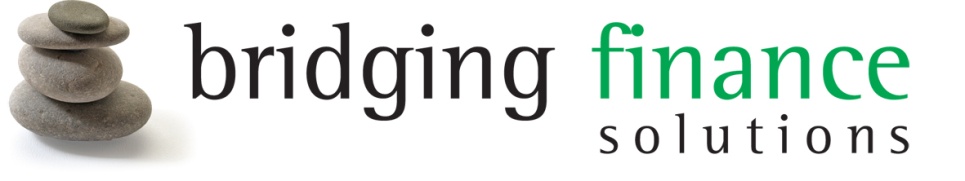 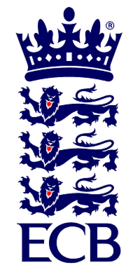 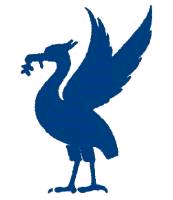 			Residential Investment Property Short Term Financesponsors ofTHE LIVERPOOL & DISTRICT CRICKET COMPETITIONThe ECB Premier League in Lancashirewww.lpoolcomp.co.ukM/C Meeting held at New Brighton CC on Monday 10th September 2012 at 6.00pm: Present:Eric Hadfield (President)			John Williams (Chair) 		John Rotheram (Cricket Chair)		Chris Weston (Hon Sec) 			Malcolm Barber (Hon Treas)	Rob Durand (1st / 2nd XI Fixtures Secretary)			The venue of the meeting had been switched at short notice from Parkfield Liscard CC so as to provide an appropriate, protected area in which the meeting with StHT CC could take place. Introductions around the two conjoined tables were madeRepresenting St HT CC were Les Swain, Steve Garvey, Danny Roberts and Dave Gregson.The Chair thanked StHT CC for attending the Disciplinary hearing at New Brighton Cricket Club on Monday 10 September. The purpose of the hearing was as set out to STHT CC in correspondence dated the 3rd and 4th September 2012. The Chair ran through the five separate sections relating to use of players in detail.It was put to St Helens Town that they were in breach of section 6.2 of the Playing Regulations as follows:(i) Made misleading and deceitful changes involving the false placing of names of xxxxxx and xxxxxx on play-cricket following the 2nd XI game v Birkenhead St Mary's on Sat 28th July 2012(ii) Played one xxxxxxx under the false name of xxxxxx in the 2nd X1 games on 11th August v Skelmersdale and 18th August v Birkenhead Park and the 1st XI game on Sat 1st Sept v Caldy. St Helens Town admitted that they had undertaken these actions and that these breaches had taken place. They felt that, with hindsight, it was misguided to have played these games "at any price" when short of players. The Chair made clear that consequently this amounted to default on four fixtures resulting in:First occasion – deduction of 10 points to 2nd X1 and £25 fineSecond occasion – deduction of 20 points to 2nd X1 and £50 fineThird occasion – deduction of 30 points to 2nd X1 and£75 fineFourth occasion – deduction of 30 points to 1st X1 and £75 fineThe total fine imposed on St Helens Town was therefore £225In addition the third occasion had led to the automatic calling of this disciplinary hearing as set out in the regulations.The Management Committee was sympathetic to the current position of St Helens Town CC and decided to leave the penalties in accordance with paragraph 6.2 (as described above) as sufficient. Such breaches are unacceptable and a letter would be sent to confirm that, should there be any further such breach in 2013, then another automatic disciplinary hearing will ensue.  St Helens Town CC left the meeting.			Residential Investment Property Short Term Financesponsors ofTHE LIVERPOOL & DISTRICT CRICKET COMPETITIONThe ECB Premier League in Lancashirewww.lpoolcomp.co.ukThe next meeting will be held at Bootle CC on Thursday 27th Sept 2012 at 6.00pm.Agenda to include1	Apologies2a	Minutes of Previous Meeting & Action Point Items to include2b	Matters arising to include3            Club & Ground Chair’s Report to include C&G suggested changes for 20134            Fixt Sec's Report to include 5a           Hon Treasurer’s Report to includeFigures of AccountIncome/Expenditure5b 	Website matters to include(i)  lpoolcomp (ii) play-cricket6	Publicity & Sponsorship Chair’s Report to include7	Cricket Chair’s Report to include8	Registration Sec's Report to include 9	 Hon Secretary’s Report to include10	LCB / ECB Issues to include11	AOB to include12	Date of Next MeetingAgenda itemRecorded Minutes1. ApologiesAlan Bristow had given his apologiesAll other officials were present2aMinutes of Previous Meeting & Action Point ItemsJW signed the minutes of the previous meeting as a true and accurate record of that meeting.2bMatters arisingIt was agreed that, as usual, such matters would be taken en passant.3Fixt Sec's ReportECB t20 U16 and U20s  Digman  Chester Embee Rob D reported that the Cup competitions were finished; there had been some excellent Finals. The U16 Trophy had been won by Highfield CC by default when Wallasey CC had cried off.Preparations for season 2013Which teams were involved in which league would be known this coming weekend and Rob D would start the planning in detail at that point.RD was aware of issues over Bank Holiday games - local derbies etc and would liaise with EH.Gary Speakman: 3rd XI fixture change complaintThe matter had been resolved by Neil G. It probably stemmed from the time just before the death of Mike Leddy and when he was in post, it had been "lost" at the time. It was a tribute to Mike that this was the only problem that had come to light.Shape of Cup Competitions2013After the meeting JW made clear that he would draft some introductory suggestions for this working party and CW would circulate this by email as soon as possible to the clubs. No more than 3 meetings were intended, there might be no recommendations at all from them. The working party would report in time for the 3rd XI SGM on 20th November and a possible M/C proposal to AGM 2013 which would need to be in place by the beginning of December.It was felt that a series of indicative votes on Cup Competitions might be useful at the End of Season Meeting (EoS):(i)  Do you wish to keep the Round Robin format Cup stages?(ii) Do you want to use Bank Holidays for cup or league fixtures?(iii) etc as judged appropriate.EH felt that we needed to get a move on here to let Rob D sort the fixtures. M/C agreed this was a good idea; we needed to be aware of dates.Rep sides JWOur U13s had narrowly lost their last game; they were a good little side. All other games had been completed and notified.4Registration Sec's ReportNeil Girvin offer re registration 2013 CWThis offer to take on registration in 2013 had been accepted. Ormskirk 3s and locked fixtures JW CWThe matter had been dealt with by CW and JW.New registrations.There had been yet 2 more 3rd XI new registrations but EH had virtually got the spreadsheet of our registered players up to date now and ready for handover. M/C was impressed.3rd XI management  We needed a new 3rd XI management candidate if NG was to take on Registration.Prestatyn had asked if they might register a South African for the 3rd XIs. Based on the evidence it was decided that the answer was "no" and this player's registration should not be allowed.Prestatyn 2s cry offIt was noted that Prestatyn 2s had cried off their game on Sat 8th, this had gifted the opposition 25 points and wrecked the hopes that Rainford 2s had had for promotion this season. Nothing further could be done under the existing regulations. It was suggested that we make proposals to AGM 2013 that might make "crying off" harder. This was agreed. CW would put this in the running file for the AGMLeigh CC: 2s cry off v LiverpoolLeigh 2s had also cried off on Sat 8th gifting 25 points to Liverpool and wrecking Orrell Red Triangle's chances of promotion. There had been 3 games affected in this way by this sort of cry off. JW proposed to draft a letter to be sent from M/C to Leigh CC.5aHon Treasurer’s ReportFigures of Account MBThe figures were givenIncome/Expenditure MBThis was in hand. Subscriptions2012 MBS&B CC had still not paid theirs; they were the only one still left. They had been reminded several times. Spreadsheet for Fines EH MBThis was in hand, we knew where we were. TCS update RDRD had volunteered to be the liaison officer with the clubs for this in 2013. MB and RD would liaise to set this up. MB felt that the number of contract renewals from the L&DCC really ought to be recognised rather more by TCS. Their accounting systems were thought to be not very efficient. This had cost us as money on unused subscriptions. RD would investigate.We would be issuing one final tranche of computers to clubs in 2013. NG would be running the TCS training in 2013.InvoicesMB checked with JW that there were no more Invoices due from St Margaret's. JW confirmed that this was the case for 2011/2012 but advised that the 2012/2013 cycle was due to start again very soon and that a deposit would be required.Ball SponsorshipKookaburra Reader had now paid £2500 sponsorship money into the L&DCC accounts. Clubs had been advised to claim asap.Oxbridge Ball TrialMB was concerned that this trial needed to be conducted on the basis of a "fair test" which in practice meant choosing a dry day. This was agreed. Winter PDP 2012/3 It was agreed that PDP would roll in Winter 2012/3 in the same way that it had rolled in 2011/2012. 5b Website matters(i)  lpoolcomp1. BFS as sponsor and t20 CWCW had been disappointed that "BFS" had not been more prominent on the ECB provided Northern CC shirts on Thursday 6th at Edgbaston so as to be more visible on Sky TV. It had been by the collar on the back of the shirt but at least it was there. (ii) play-cricket2. Getting all 3rd XI play cricket scores up onto the site - Arkle complaint JRNeil G was in pursuit. 6.Cricket Chair’s ReportCr Co minutes JRCW had circulated these and had copies for this meeting. U16s result to HighfieldThis had already been dealt with under Fixtures.Collection of Cups progress JRJW and AB intended to leave the Premier League Trophy at Lytham on Sat 15th after presentation but to bring the flag straight back.Wigan Working Party on points in rained off gamesThis season would be based on the existing regulations; there would be no change in 2012.   JW intended to set up a separate a small working party group to look into this matter.M/C debated the matter briefly. The issue of points for rained off games was not simple. CW repeated some of what he had said at the Cr Co meeting. There was a fine balance to be struck here if a game was cancelled. 8/20 points was 40% of a win and far more than losing clubs tended to get.3rd XI sub Committee JWJW had this in hand. He intended to draw up outline i.e. starter criteria or questions. Put out a release to the clubs by email and on the website asking for volunteers to participate and be running by the EoS meeting. There would be 2 or 3 meetings no more and this subcommittee would report to the 3rd XI EoS SGM on 20th Nov.Regional meetings JWJW also intended to set up possibly three regional meetings this winter. A lightly structured meeting was intended. E.g. possibly "West" - "North" and "South" plus "West" i.e. Wirral and North Wales. Cup/Promotion/Relegation/Umpiring/Feeder Leagues, feedback would be asked for.End of Season Meeting2012This was on Tuesday 9th October. CW would be calling this meeting this coming weekend in line with the required 21 days notice. Presenting League Trophy AB JWMB asked AB and JW who were presenting at Lytham on Saturday to take a range of photos for the Handbook on a decent camera.Under Arm Coloured Panels on white kit.This was dealt and set out in the regulations clearly, they were not permitted. CW reminded M/C that the regulation had been voted through as a safety issue related to bowlers and the ability of a batter to sight a ball against a possible flash of dark background - particularly a red one. There could be a proposal to drop this ban at AGM 2013. CW would log this in the running file for AGM 2013Theft from changing rooms Neston CC CW MBWe needed to remain vigilant over theft. Neston had theft from their changing rooms last week. PoM  August JWThis had been expedited early this month; the system worked well. 7Club Ground Chair’s ReportC&G  ChangesIn the absence of AB it had been agreed to swap consideration of this matter to the M/C Sept (2) meeting i.e. to 27th Sept at Bootle. JW reminded M/C that he could not attend this meeting as he was on holiday.8Publicity & Sponsorship Chair’s ReportPoM update JW MBThis had been dealt with elsewhere.9Hon Secretary’s ReportProgramme of dates 2013CW asked M/C for a steer. Did they want CW to produce a full set of dates for 2013/2014 as he had done this year and last?It was agreed that CW should do so. LCC Cleckheaton 29 09 2012CW would be attending this Sept meeting as usual.10.LCB / ECB Issues Report on ECB Chairman's meeting JW1 JW would circulate the Paul Bedford notes from this meeting with his own comments appended as he felt to be appropriate. 2 JW felt that the ECB Model Discipline System was not about to be adopted by the BFS L&DCC. Discipline was not an issue in the BFS L&DCC and no changes were intended.  Only eight out of twenty-five premier leagues were using it in 2013. 11AOBAnnual Dinner update JRJR confirmed as Friday 26th Oct6ober at 7.30pm at Bootle CC. Tickets would be going out this week price £30.00. The speaker was Angus Fraser. Paul Edwards was once again the Master of Ceremonies. Umpires CoursesMB advised that these ECB ACO courses required a minimum of 5(?) people on them for ECB funding. MCUA was not confident of getting that many people on them. There was a risk that the courses would not be run at all this winter. MB suggested that the L&DCC as a whole through M/C action under-wrote these courses and made sure that they ran. This was thought to be a very good idea and was unanimously agreed.12Date of Next MeetingsCr Co Tues 25th Sept Bootle CC 7.00pmM/C Thur 27th Sept Bootle 6.00pm